  ПРОЄКТ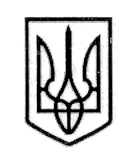 У К Р А Ї Н А СТОРОЖИНЕЦЬКА МІСЬКА РАДА ЧЕРНІВЕЦЬКОГО РАЙОНУЧЕРНІВЕЦЬКОЇ ОБЛАСТІВИКОНАВЧИЙ КОМІТЕТР І Ш Е Н Н Я   09 лютого  2021 року                                                                                  № Про  уточнення показників міського бюджету Сторожинецькоїтериторіальної громади на 2021 рікКеруючись Бюджетним кодексом України, пунктом 23 частини 1 статті  26, статтею  61 Закону України «Про місцеве самоврядування в Україні»,   рішенням  ІІ сесії  Сторожинецької міської ради VIIІ скликання  № 71-2/2020  від 22 грудня 2020 “Про міський бюджет Сторожинецької  територіальної громади на 2021 рік», враховуючи рішення  V позачергової  сесії  Сторожинецької міської ради VIIІ скликання  № 8-5/2021  від 27січня 2021 «Про внесення змін до структури штатного розпису відділу транспортно-господарського обслуговування Сторожинецької міської ради»ВИКОНАВЧИЙ КОМІТЕТ МІСЬКОЇ РАДИ ВИРІШИВ:1.Зменшити асигнування за бюджетною програмою 0117461 «Утримання та розвиток автомобільних доріг та дорожньої інфраструктури за рахунок коштів місцевого бюджету» КЕКВ 2210 «Предмети,матеріали, обладнання та інвентар» на суму 199000,00(сто дев’яносто дев’ять тисяч) гривень. 2.Збільшити асигнування за бюджетною програмою 0110180 «Інша діяльність у сфері державного управління» 2210 «Предмети,матеріали, обладнання та інвентар» на суму 199000,00(сто дев’яносто дев’ять тисяч) гривень для придбання дизельного палива. 3. Фінансовому відділу міської ради:      3.1. Погодити дане рішення з  постійною комісією  з питань фінансів,   соціально-економічного розвитку,   планування,    бюджету міської ради;3.2.   Після погодження  постійною комісією  з питань фінансів,   соціально-економічного розвитку,   планування,    бюджету міської ради внести відповідні зміни до річного та помісячного розпису видатків міського бюджету на 2021 рік.  4. Контроль за виконання цього рішення залишаю за собою.Сторожинецький міський голова                                           Ігор МАТЕЙЧУК                                              Підготувала: 			       Начальник фінансового відділу                                  Валентина ДОБРАПогоджено:Секретар міської ради                                                  Дмитро БОЙЧУК		                Перший заступник міського голови                           Ігор БЕЛЕНЧУК Начальник юридичного  відділу                                 Аурел СИРБУНачальник  відділудокументообігу та контролю                                      Микола БАЛАНЮК